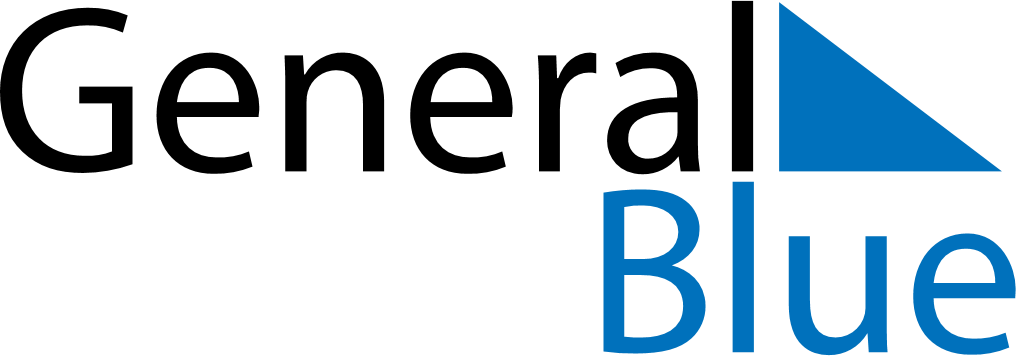 July 2024July 2024July 2024July 2024July 2024July 2024Royal Oak, Michigan, United StatesRoyal Oak, Michigan, United StatesRoyal Oak, Michigan, United StatesRoyal Oak, Michigan, United StatesRoyal Oak, Michigan, United StatesRoyal Oak, Michigan, United StatesSunday Monday Tuesday Wednesday Thursday Friday Saturday 1 2 3 4 5 6 Sunrise: 5:59 AM Sunset: 9:13 PM Daylight: 15 hours and 14 minutes. Sunrise: 5:59 AM Sunset: 9:13 PM Daylight: 15 hours and 13 minutes. Sunrise: 6:00 AM Sunset: 9:13 PM Daylight: 15 hours and 13 minutes. Sunrise: 6:00 AM Sunset: 9:13 PM Daylight: 15 hours and 12 minutes. Sunrise: 6:01 AM Sunset: 9:12 PM Daylight: 15 hours and 11 minutes. Sunrise: 6:02 AM Sunset: 9:12 PM Daylight: 15 hours and 10 minutes. 7 8 9 10 11 12 13 Sunrise: 6:02 AM Sunset: 9:12 PM Daylight: 15 hours and 9 minutes. Sunrise: 6:03 AM Sunset: 9:11 PM Daylight: 15 hours and 8 minutes. Sunrise: 6:04 AM Sunset: 9:11 PM Daylight: 15 hours and 7 minutes. Sunrise: 6:04 AM Sunset: 9:11 PM Daylight: 15 hours and 6 minutes. Sunrise: 6:05 AM Sunset: 9:10 PM Daylight: 15 hours and 4 minutes. Sunrise: 6:06 AM Sunset: 9:10 PM Daylight: 15 hours and 3 minutes. Sunrise: 6:07 AM Sunset: 9:09 PM Daylight: 15 hours and 2 minutes. 14 15 16 17 18 19 20 Sunrise: 6:08 AM Sunset: 9:08 PM Daylight: 15 hours and 0 minutes. Sunrise: 6:08 AM Sunset: 9:08 PM Daylight: 14 hours and 59 minutes. Sunrise: 6:09 AM Sunset: 9:07 PM Daylight: 14 hours and 57 minutes. Sunrise: 6:10 AM Sunset: 9:06 PM Daylight: 14 hours and 56 minutes. Sunrise: 6:11 AM Sunset: 9:06 PM Daylight: 14 hours and 54 minutes. Sunrise: 6:12 AM Sunset: 9:05 PM Daylight: 14 hours and 53 minutes. Sunrise: 6:13 AM Sunset: 9:04 PM Daylight: 14 hours and 51 minutes. 21 22 23 24 25 26 27 Sunrise: 6:14 AM Sunset: 9:03 PM Daylight: 14 hours and 49 minutes. Sunrise: 6:15 AM Sunset: 9:03 PM Daylight: 14 hours and 47 minutes. Sunrise: 6:16 AM Sunset: 9:02 PM Daylight: 14 hours and 46 minutes. Sunrise: 6:16 AM Sunset: 9:01 PM Daylight: 14 hours and 44 minutes. Sunrise: 6:17 AM Sunset: 9:00 PM Daylight: 14 hours and 42 minutes. Sunrise: 6:18 AM Sunset: 8:59 PM Daylight: 14 hours and 40 minutes. Sunrise: 6:19 AM Sunset: 8:58 PM Daylight: 14 hours and 38 minutes. 28 29 30 31 Sunrise: 6:20 AM Sunset: 8:57 PM Daylight: 14 hours and 36 minutes. Sunrise: 6:21 AM Sunset: 8:56 PM Daylight: 14 hours and 34 minutes. Sunrise: 6:22 AM Sunset: 8:55 PM Daylight: 14 hours and 32 minutes. Sunrise: 6:23 AM Sunset: 8:54 PM Daylight: 14 hours and 30 minutes. 